MERSİN BÜYÜKŞEHİR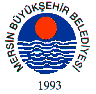 BELEDİYE MECLİSİ KARARIBirleşim Sayısı : (2)Oturum Sayısı : (1)Dönem Sayısı   : (1)Karar Tarihi    : 17/10/2014Karar Sayısı     : 548						  		  	 	  	  	Büyükşehir Belediye Meclisi 17/10/2014 Cuma Günü Belediye Başkanı Burhanettin KOCAMAZ başkanlığında Mersin Büyükşehir Belediyesi Kongre ve Sergi Sarayı Toplantı Salonu’nda toplandı.Gündem maddesi gereğince; Büyükşehir Belediye Meclisi’nin 13/10/2014 tarih ve 474 sayılı kararı ile Plan ve Bütçe Komisyonu'na havale edilen, “Mezitli Belediyesi yerleşim alanlarının GMK Bulvarı'nın güneyi ve kuzeyi olmak üzere 2 gruba ayrılması, grup bazında maktu vergi ve harçların miktarlarının belirlenmesi” ile ilgili 14/10/2014 tarihli komisyon raporu katip üye tarafından okundu.KONUNUN GÖRÜŞÜLMESİ VE OYLANMASI SONUNDAMezitli Belediye Meclisi’nin 05/09/2014 tarih ve 91 sayılı kararı ile uygun görülen, Mezitli Belediyesi yerleşim alanlarının GMK Bulvarı'nın güneyi ve kuzeyi olmak üzere 2 gruba ayrılması, grup bazında maktu vergi ve harçların miktarlarının belirlenmesi” ile ilgili teklifin, Belediyesinden geldiği şekli ile uygun görüldüğüne dair komisyon raporunun kabulüne, yapılan işari oylama neticesinde mevcudun oy birliği ile karar verildi.Burhanettin KOCAMAZ		   Enver Fevzi KÖKSAL 		Ergün ÖZDEMİR       Meclis Başkanı			       Meclis Katibi	   		   Meclis Katibi